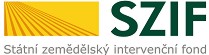 Rámcová kupní dohodaPŘÍLOHA Č. 1TECHNICKÁ SPECIFIKACE A LIMITY OOPPObjednatel stanovuje pro následující typy OOPP jejich minimální technickou specifikaci. Dodavatelem dodávané zboží musí dále uvedenou technickou specifikaci splňovat anebo překračovat. V případě, že technická specifikace pro OOPP zde není stanovena, budou ochranné pomůcky pořizovány v technické specifikaci dle nabídky dodavatele.Standardní OOPPOchranné rukavice zimnízimní zateplené rukavicemateriál softshell nebo fleecepětiprsté dámské i pánské provedení (velikosti)Rukavice pracovní (kožené)materiálové složení kůže hovězinová štípenka nebo vepřovicová lícovka /kombinace hrubá bavlněná tkanina/EN 420 (EN 388)Opalovací krém (mléko)ochranný faktor minimálně 20ochrana před slunečním zářením UVA a UVB Dezinfekční krém na ruce hydratační ochranný krém na ruce s preventivním protibakteriálním účinkemSprej na ochranu proti hmyzu sprej na ochranu kůže proti klíšťatům, komárům, mouchám, blechám, muchničkám, ovádům. Čepiceochrana proti chladupletená, pletená s fleecovou podšívkou nebo fleecová100% akrylmožné barvy zelená, modrá, šedá nebo kombinaceČepice kšiltová (ochrana proti slunci)ochrana proti sluncišestipanelová pletená100% česaná bavlna zapínání mosazným klipemobšívané větrací otvorymožné barvy zelená, červená, modráOchranné brýle (ochrana proti slunci)hmotnost maximálně 30g měkký neklouzavý nosníkměkké konce postranicochrana UV-A, UV-B, UV-CUV400 mat. polykarbonáts proti mlžící úpravounorma EN 166, EN 172Holínky vysoká holínkamateriál PVC, NITodolné proti živočišným a rostlinným tukůmprotiskluzová podeševčerná, zelená, hnědá nebo kombinace dámské i pánské provedení (velikosti)norma EN ISO 20347Holínky neoprenovévysoká holínkamateriál pryž, vnitřní neoprenprotiskluzová podeševčerná, zelená, hnědá nebo kombinace dámské i pánské provedení (velikosti)norma EN ISO 20347Obuv letní polobotka kombinovaná, trekkingová, materiál svršek prodyšný materiál, z hovězinové kůže kombinovaný s textilem podšívka z prodyšného textilního materiáluanatomická stélkadámské i pánské provedení (velikosti)norma EN ISO 20347Obuv zimní Obuv kotníková nebo vysoká, trekkingová svršek min. 2 mm silné kůže kombinovaný s voděodolnou membránou (Gore-tex)celoroční bez zateplenízákladní barva hnědá, černá nebo šedádámské i pánské provedení (velikosti)norma EN ISO 20347Obuv pracovní – polobotkapolobotka, celokožená bez ocelové špicesvršek kůže, vázaní tkaničkami podešev protiskluzovádámské i pánské provedení (velikosti)barva černá, šedá nebo hnědánorma EN ISO 20347 Obuv s protiskluzovou podrážkou do skladu bezpečnostní sandál kožený s plnou špicí a min. páskem kolem patymateriál svršek přírodní useň (možno i perforovaný)podešev protiskluzovádámské i pánské provedení (velikosti) norma EN ISO 20347 / EN ISO 20345:2011Bunda zimní  softshellová bunda zateplená, nebo zimní bunda s fleecovou vložkouodolná proti vodě a větruodnímatelná kapuce nebo kapuce v límci větrání v podpažínastavitelná manžeta rukávůodolnost materiálu proti průniku vody min. 10000 mm vodního sloupceparopropustnost min. 3000g/m2 /24hdámské i pánské provedení (velikosti) Bunda letní nepromokaváodolná proti dešti a větrukapuce v límci nebo odnímatelnázátěr, větrací mřížkaodolnost materiálu proti průniku vody min. 10000 mm vodního sloupceparopropustnost min. 3000g/m2 /24hdámské i pánské provedení (velikosti)Vesta zateplenázateplená vesta, odolná proti větruzátěr, větrací mřížka100% polyester, izolační výplň 100% polyester odolnost materiálu proti průniku vody min. 2000 mm vodního sloupceparopropustnost min. 3000g/m2 /24h EN ISO 13688reflexní prvkydámské i pánské provedení (velikosti)Kalhoty pracovní  letní kalhoty do pasupevný pas s poutky na opasekminimálně 2 kapsymateriál: 95% nylon+5% Spandexdámské i pánské provedení (velikosti)Voděodolný oblek voděodolný oděvkalhoty v pase do gumyblůza 3/4 s kapucí v límcizapínání na zipmateriál 0,18 mm, 170T polyester/ PVC EN 340Pracovní plášť pracovní oděvmateriál bavlněnýEN ISO 13688Nadstandardní OOPPHolínky potravinářské bílénízká holínka bíláabsorpce energie v patní části. protiskluzová podešesvršek z PVC, PVC podešev. EN ISO 20347:2012 OB E SRA  Včelařská ochranná kukla (klobouk)s plátěnou ochranou krku obličejová část vylisovaná z drátěné tkaniny plástový systém a náhlavní kříž Včelařské rukavice z kůže z měkkého materiálu (např. z kůže kozinky)ochrana v oblasti zápěstís látkovými návleky a zakončeny gumičkou Ochranná přilbaElektrická izolační schopnost min. do 440 Vac, ochrana v oblasti zápěstí4 bodové textilní uchycení teplotní odolnost: -20 o C až +50 o C, EN 397Ochranný štít štít s náhlavním křížem, PMMA (plexisklo), tloušťka min. 2 mmsoučasné použití dioptrických brýlí, optická třída 2rozměr min. 330 x 290 mmmechanická pevnost S  EN 166Mušlové chrániče sluchus polstrováním, tvarované i pro lesnický kompletútlum zvuku min 25 dB EN 352-1Filtrační polomaska, tvarovanáPolypropylen, Třída FFP1, tvarovaná, ochrana proti tuhým a kapalným částicím v koncentraci do 4,5 x PEL nebo 4 x APF, tvarovatelná nosní výztuha a vnitřní pěnová výztuha pro dokonalou těsnost EN 149:2001 + A1:2009Jednorázová čepice, bíláČepice bez štítku,netkaná textilie. 100% polypropylén velikost UNI LED svítilna 3Wsvětelný tok 150 lmtělo hliníkové3W LED- možnost přepínání 50%, 100%, blikání- vysoká svítivost, životnost: 50 000 hodinnapájení: 3 x AAA (mikrotužka)doba svícení: 24 hodinReflexní pásek, žlutý výstražný zaklapovací pásek s kovovým pérembarva signální žlutá velikost min. 42 x 4 cmEN 13356 Rychlá bezalkoholová desinfekce rukoubezalkoholová dezinfekce rukou, tekutý dezinfekční prostředekregistrovaný biocidní přípravekúčinnost baktericidní, mykobaktericidní/tuberkulocidní, fungicidní, částečně virucidní (HBV, HIV, HCV) SARS a rotavirDielektrické rukavice 500 Vdélka min 30 cmmateriálové složení latex piktogramy 8, 9, 10 EN 388, EN 60903 Jednorázové rukavice /latex - guma - nitrilmateriálové složení latex /guma nebo nitril/ bal. 100 ksEN 420Objednatel stanovil následující sortiment OOPP, které je na základě této Rámcové dohody možné nakupovat. Limity OOPP nesmí překročit limity stanovené vnitřním předpisem SZIF. V souladu s tímto předpisem jsou cenové limity stanoveny následovně:Technická specifikace OOPPPoskytované OOPP a požadované limity jednotlivých OOPPPol  Typ ochranyŽivotnost v měsícíchLimit v Kč bez DPHI. Ochrana rukou I. Ochrana rukou I. Ochrana rukou 1.ochranné rukavice zimní242002.rukavice pracovní (kožené)241103.jednorázové rukavice (100 ks)-1604.dielektrické rukavice 500 V24700II. Ochrana hlavy II. Ochrana hlavy II. Ochrana hlavy 1.čepice 241002.čepice kšiltovka 24503.jednorázová hygienická čepice-804.ochranná přilba602505.ochranná včelařská kukla36350III. Ochrana očí III. Ochrana očí III. Ochrana očí 1.ochranné sluneční brýle (UV-A, UV-B a UV-C)241502.ochranné brýle polykarbonátové čiré241003.ochranný štít 36200IV. Ochrana dýchacích cest  IV. Ochrana dýchacích cest  IV. Ochrana dýchacích cest  1. Rouška, Filtrační polomaska (jednorázové) -50V. Ochrana nohou  V. Ochrana nohou  V. Ochrana nohou  1. holínky365002. holínky neoprenové3612003. holínky potravinářské363004. obuv letní pracovní (treková)3615005. obuv zimní (kotníčková)3625006. obuv pracovní (polobotka)248007. obuv s protiskluzovou podrážkou do skladu244008. jednorázové návleky na boty CPE (100 ks)-100VI. Ochrana sluchu VI. Ochrana sluchu VI. Ochrana sluchu 1. zátkové chrániče sluchu -102.mušlové chrániče sluchu36150VII. Ochrana těla VII. Ochrana těla VII. Ochrana těla 1.bunda zimní4813002.bunda letní nepromokavá3610003.kombinéza/pracovní kalhoty248004.voděodolný oblek242005.ochranná vesta365006.reflexní vesta (žlutá, oranžová)36807.plášť pracovní24390VIII. Čistící a desinfekční prostředkyVIII. Čistící a desinfekční prostředkyVIII. Čistící a desinfekční prostředky1.krém na boty (250 g)121502.impregnační sprej na obuv (160 ml)121003.impregnační sprej na oděvy (350 ml)122004.rychlá bezalkoholová desinfekce rukou (100 ml)12405.opalovací krém - mléko (200 ml)122006.dezinfekční krém na ruce (100 ml)12607.spreje na ochranu proti hmyzu (100 ml)121508.nízko-alkoholové desinfekční ubrousky (100 ks)12170IX. Ostatní doplňkyIX. Ostatní doplňkyIX. Ostatní doplňky1.svítilna bateriová243002.reflexní pásek žlutý2435